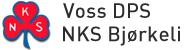 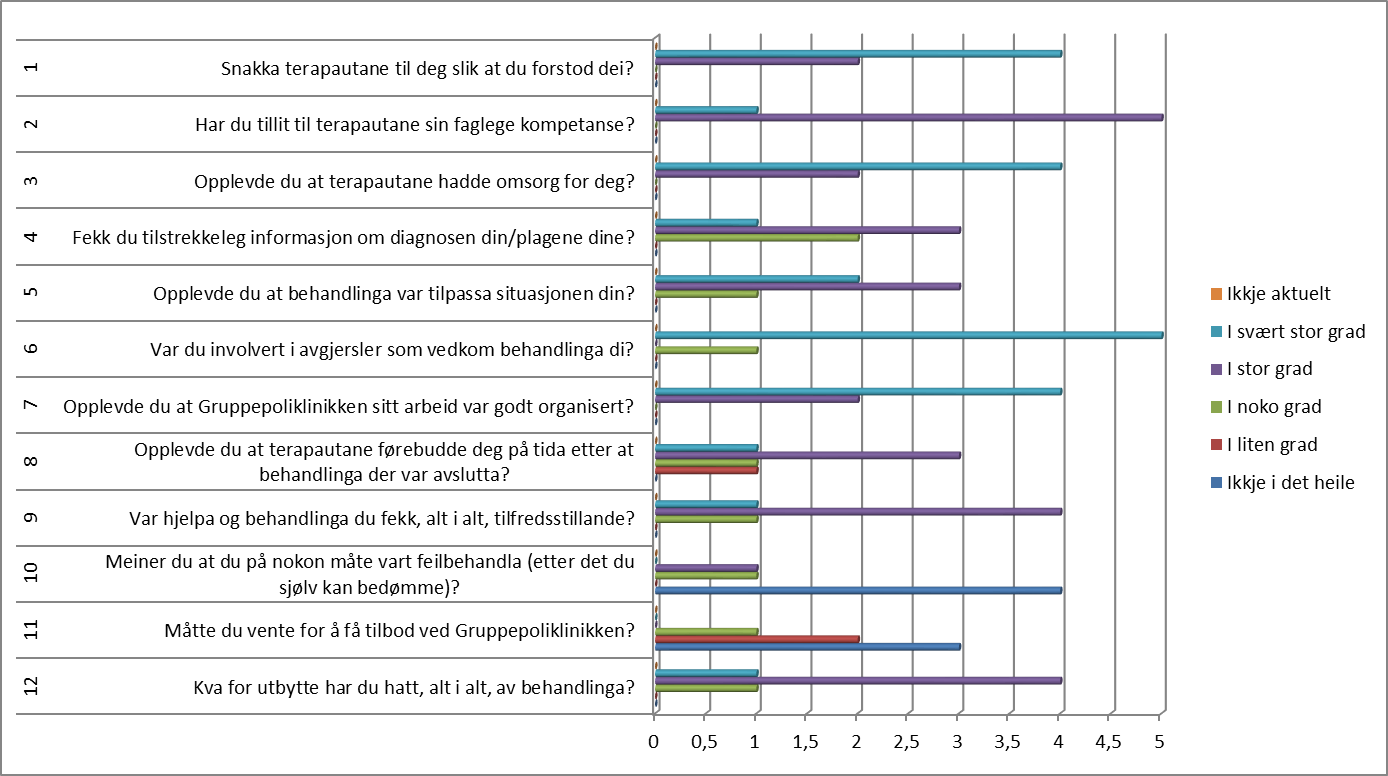 Evaluering, gruppepoliklinikken 2018